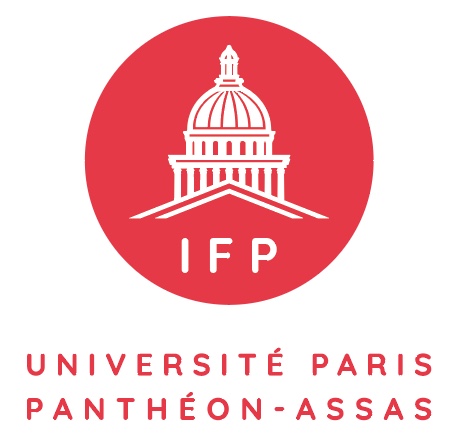 Université Paris-Panthéon-AssasIFPÀ REMPLIR EN MAJUSCULES PAR L’ÉTUDIANTAUTEUR : NOM DE NAISSANCE : PRÉNOM : NOM D’USAGE : DATE DE NAISSANCE (Format JJMMAAAA) : NATIONALITE :MATRICULE :ADRESSE ÉLECTRONIQUE personnelle : ANNÉE DU DIPLOME (AAAA) : 			MOIS (MM) : MASTER 1 ou MASTER 2 (rayer la mention inutile)INTITULE DU MASTER : RECHERCHE ou PROFESSIONNEL (rayer la mention inutile)DIRECTEUR DU MEMOIRE : TITRE DU MEMOIRE RESUMÉ DU MEMOIRE EN FRANÇAIS1700 caractères environ, espaces compris. En cas de dépassement, la coupure sera automatique.L’étudiant adresse son texte sous forme électronique selon les recommandations de la bibliothèque (format pdf)PROPOSITION DE MOTS-CLÉS :RESPECT DES DROITS A L’IMAGE, DROITS D’AUTEUR ET DROITS VOISINS :( rayer une des deux mentions)     Le Mémoire respecte les droits à l’image, droits d’auteur et droits voisins dans sa version intégrale     Le Mémoire ne respecte pas les droits à l’image, droits d’auteur et droits voisins dans sa version intégrale AUTORISATIONS :( rayer une des deux mentions)     OUI, j’autorise la diffusion de mon mémoire sur la plateforme Assas- recherche de Paris-Panthéon-Assas     NON, je n’autorise pas la diffusion de mon mémoire sur le site de Paris-Panthéon-AssasDATE ET SIGNATURE ELECTRONIQUE DE L’AUTEURFORMULAIRE de dépôt électroniquede Mémoire de l’IFP (Mémoire ayant obtenu au moins la note de 14/20)Nom Prénom : 15263748